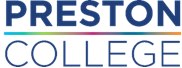 EXPRESSION OF INTERESTI wish to express an interest in the following post:Please note:This Expression of Interest Form should be completed as a Word document and should not be handwritten. Your application should indicate how you meet ALL the essential criteria stated in the person specification identified as being assessed by Application form.Expressions of Interest forms should be returned to the Human Resources Department by the closing date indicated on the job description. Please email your completed form to humanresources@preston.ac.uk Please make it clear how you meet the person specification for the position you are applying for.The boxes below are there as a guide only. If you require more space for your statements then please press return on the last line to expand the box.  Please ensure that you provide evidence to demonstrate how you meet all the essential criteria which are stated in the person specification identified as assessed by Application form.All the information given on this form is correct and complete to the best of my knowledge (please note that false disclosure of information may result in dismissal)Name	Sign/print	Date	Name DepartmentTel ext.Post TitleDepartmentRecruitment, Progression and Careers Advisor (19+)Adult Recruitment & ProgressionName Email addressDepartmentTel Ext.Current PostCurrent SalaryFraction (FTE):  Fraction (FTE):  EXPERIENCEEXPERIENCEEXPERIENCEEXPERIENCEEXPERIENCEQUALIFICATIONSQUALIFICATIONSQUALIFICATIONSQUALIFICATIONSQUALIFICATIONSQualifications ObtainedQualifications ObtainedAwarding BodyFull-timeor Part-timeGradeKNOWLEDGE, SKILLS & ABILITIESKNOWLEDGE, SKILLS & ABILITIESKNOWLEDGE, SKILLS & ABILITIESKNOWLEDGE, SKILLS & ABILITIESKNOWLEDGE, SKILLS & ABILITIESOTHER REQUIREMENTSOTHER REQUIREMENTSOTHER REQUIREMENTSOTHER REQUIREMENTSOTHER REQUIREMENTS